КарГУ01 февраля 2021г прошла конференция на платформе ZOOM между представителем КарГУ и учащимися 11 класса. На данной встрече была озвучена концепция преподавания университета, условия поступления на Грант, сдача документов при поступлении, факультеты и специальности. Онлайн – встреча закончилась рубрикой «Вопрос – ответ».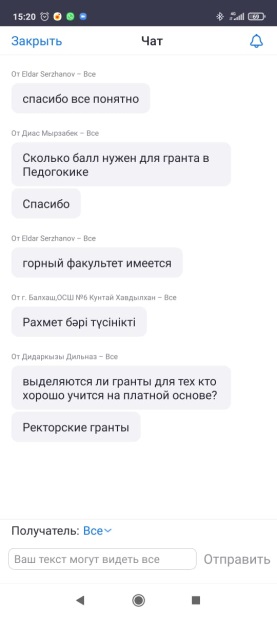 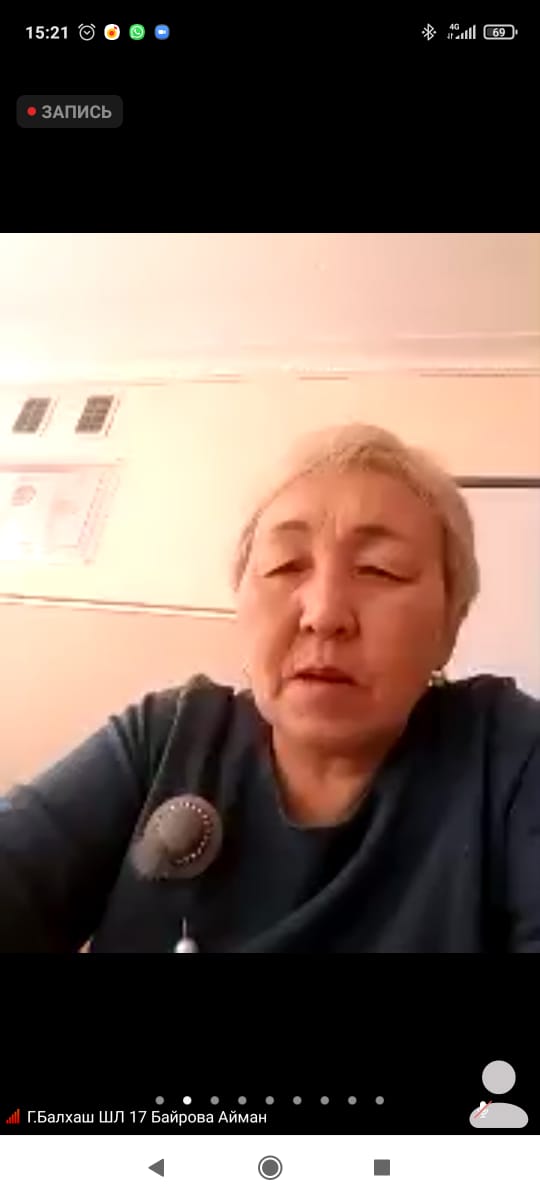 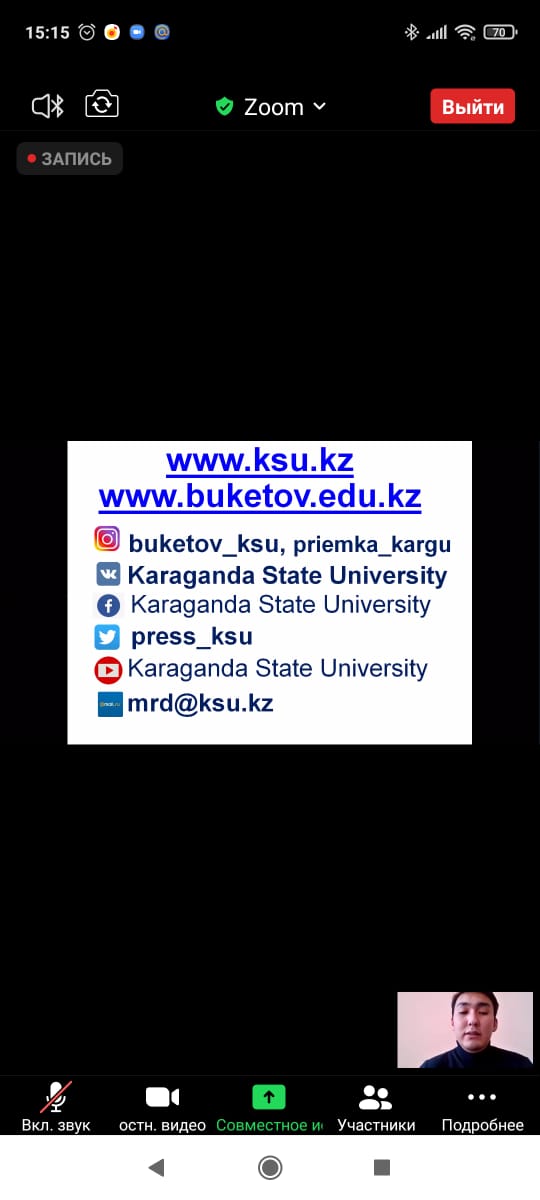 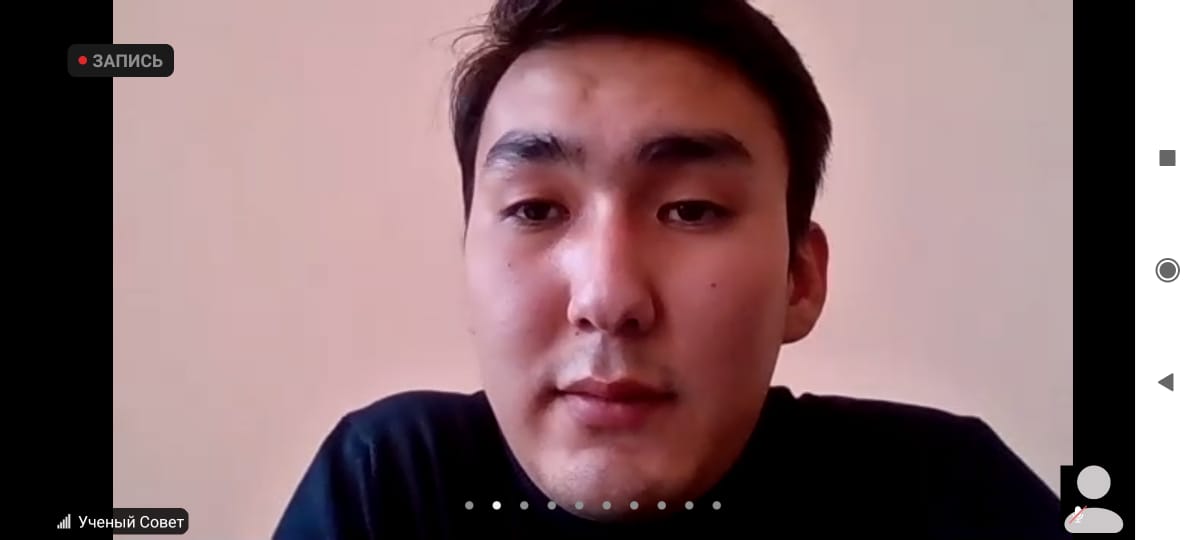 